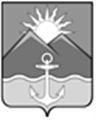 ФИНАНСОВОЕ УПРАВЛЕНИЕАДМИНИСТРАЦИИ ХАСАНСКОГО МУНИЦИПАЛЬНОГО ОКРУГАПРИМОРСКОГО КРАЯп. СлавянкаП Р И К А З14.06.2023 г.          	   		                                                                                №  16В целях реализации статьи ст.174.2 Бюджетного кодекса Российской Федерации,ПРИКАЗЫВАЮ:1. Утвердить прилагаемые:1.1. Порядок планирования бюджетных ассигнований бюджета Хасанского муниципального округа на очередной финансовый год и плановый период.1.2. Методику планирования бюджетных ассигнований бюджета Хасанского муниципального округа на очередной финансовый год и плановый период.2. Довести настоящий приказ до сведения начальников отделов финансового управления администрации Хасанского муниципального округа (далее-финансового управления), главных распорядителей средств бюджета Хасанского муниципального округа.3. Опубликовать настоящий приказ на официальном сайте администрации Хасанского муниципального округа в информационно-телекоммуникационной сети «Интернет».4. Признать утратившими силу приказ финансового управления от 18.05.2022 № 11 «Об утверждении Порядка планирования бюджетных ассигнований районного бюджета на очередной финансовый год и плановый период».5. Контроль за исполнением настоящего приказа возложить на заместителя начальника финансового управления, начальника бюджетного отдела финансового управления М.К.Арнаут.Начальник финансового управления	                                                                                              А.Б.Слепцова                                                                                               Утвержден                                                                                               приказом финансового управления                                                                                                 администрации Хасанского                                                                                                 муниципального округа                                                                                               от 14.06.2023  № 16ПОРЯДОКПЛАНИРОВАНИЯ БЮДЖЕТНЫХ АССИГНОВАНИЙБЮДЖЕТА ХАСАНСКОГО МУНИЦИПАЛЬНОГО ОКРУГА НА ОЧЕРЕДНОЙ ФИНАНСОВЫЙ ГОД И ПЛАНОВЫЙ ПЕРИОД1. Настоящий Порядок определяет порядок планирования бюджетных ассигнований бюджета (далее - бюджетные ассигнования) при составлении проекта бюджета Хасанского муниципального округа на очередной финансовый год и плановый период (далее - проект бюджета округа), перечень документов, предоставляемых в финансовое управление администрации Хасанского муниципального округа (далее – финансовое управление) в целях планирования бюджетных ассигнований на очередной финансовый год и плановый период.2. Планирование бюджетных ассигнований осуществляется финансовым управлением и главными распорядителями средств бюджета Хасанского муниципального округа                            (далее - главные распорядители) раздельно по бюджетным ассигнованиям на исполнение действующих и принимаемых расходных обязательств.3. Финансовое управление в целях планирования бюджетных ассигнований доводит до главных распорядителей параметры, влияющие на изменение действующих расходных обязательств, реализуемых в рамках муниципальных программ Хасанского муниципального округа и непрограммных направлений деятельности органов местного самоуправления Хасанского муниципального округа, на очередной финансовый год и плановый период.4. При составлении проекта бюджета округа главные распорядители, руководствуясь Методикой планирования бюджетных ассигнований  бюджета Хасанского муниципального округа на очередной финансовый год и плановый период, утвержденной приказом финансового управления (далее - Методика) устанавливают предельные объемы бюджетных ассигнований по получателям или по получателям и кодам бюджетной классификации.5. Главные распорядители и подведомственные им казенные учреждения Хасанского муниципального округа осуществляют планирование бюджетных ассигнований в соответствии с пунктом 3 настоящего Порядка, с целью уточнения (формирования) показателей по расходам бюджета Хасанского муниципального округа на соответствующий финансовый год и плановый период.6. Главные распорядители в соответствии с постановлением администрации Хасанского муниципального округа от 07.04.2023 № 431-па " О порядке составления проекта нормативного правового акта о бюджете Хасанского муниципального округа на очередной финансовый год и плановый период " представляют в финансовое управление сведения:1) распределение бюджетных ассигнований на очередной финансовый год и плановый период по форме согласно приложению к настоящему Порядку;2) обоснования бюджетных ассигнований на очередной финансовый год и плановый период и расчеты, сформированные в соответствии с Методикой по формам приложений                 №№ 1 - 9, 11 к Методике;3) перечень нормативных правовых актов, договоров (соглашений), устанавливающих расходные обязательства Хасанского муниципального округа, сформированный в соответствии с Методикой по форме приложения № 10 к Методике;4) пояснительную записку к проекту нормативного правового акта в части вопросов, отнесенных к ведению соответствующего главного распорядителя.Финансовое управление вправе запрашивать у главных распорядителей документы и материалы, необходимые для подтверждения обоснованности заявленных бюджетных ассигнований в соответствии с Федеральным законом от 05.04.2013 № 44-ФЗ                                 "О контрактной системе в сфере закупок товаров, работ, услуг для обеспечения государственных и муниципальных нужд".7. Финансовое управление после получения от главного распорядителя обоснований бюджетных ассигнований обеспечивает их рассмотрение на предмет соответствия бюджетному законодательству Российской Федерации, правовым основаниям возникновения расходных обязательств и при отсутствии замечаний к обоснованиям бюджетных ассигнований и распределению бюджетных ассигнований по кодам классификации расходов бюджетов на очередной финансовый год и плановый период осуществляет их принятие не позднее 1 октября текущего финансового года.В случае наличия замечаний к обоснованиям бюджетных ассигнований или распределению бюджетных ассигнований по кодам классификации расходов бюджетов на очередной финансовый год и плановый период финансовое управление направляет главному распорядителю в течение одного рабочего дня после выявления указанных замечаний информацию об их отклонении с указанием причин.8. Главный распорядитель при получении информации финансового управления об отклонении обоснований бюджетных ассигнований в течение трех рабочих дней обеспечивает внесение изменений в обоснования бюджетных ассигнований и повторное их представление в финансовое управление.Приложение                                          к Порядку планирования бюджетных ассигнований                                        бюджета округа на  очередной и финансовый год                                                              и плановый период                                                         Утверждена                                                                                              приказом финансового управления                                                                                                администрации Хасанского                                                                                                муниципального округа                                                                                              от 14.06.2023 г. № 16МЕТОДИКАПЛАНИРОВАНИЯ БЮДЖЕТНЫХ АССИГНОВАНИЙ БЮДЖЕТА ХАСАНСКОГО МУНИЦИПАЛЬНОГО ОКРУГА НА ОЧЕРЕДНОЙ ФИНАНСОВЫЙ ГОД И ПЛАНОВЫЙ ПЕРИОД1. Общие положения1.1. Методика планирования бюджетных ассигнований бюджета Хасанского муниципального округа на очередной финансовый год и плановый период (далее - Методика) разработана в целях установления и обеспечения единых подходов к формированию расходов бюджета Хасанского муниципального округа на очередной финансовый год и плановый период.1.2. Планирование бюджетных ассигнований осуществляется на основе обоснований бюджетных ассигнований раздельно по бюджетным ассигнованиям на исполнение действующих и принимаемых обязательств.1.3. При формировании обоснований бюджетных ассигнований главными распорядителями средств бюджета Хасанского муниципального округа (далее - главные распорядители) используются программно-целевые методы планирования, количественные и качественные показатели деятельности главных распорядителей, установленные муниципальными программами Хасанского муниципального округа (далее - муниципальные программы), а также характеризующие непрограммные направления деятельности главных распорядителей.При формировании распределения бюджетных ассигнований по муниципальным программам (подпрограммам), основным мероприятиям, направлениям расходов идентификация соответствующих мероприятий осуществляется по коду целевой статьи расходов районного бюджета, сформированного в соответствии с Указаниями о порядке формирования и применения кодов бюджетной классификации Российской Федерации, их структуре и принципах назначения, утвержденными приказом Министерства финансов Российской Федерации от 06.06.2019 № 85н.1.4. При планировании бюджетных ассигнований применяются следующие методы:нормативный метод - расчет бюджетных ассигнований на исполнение расходных обязательств с применением нормативов, установленных соответствующим правовым актом;метод индексации - расчет объема бюджетных ассигнований путем увеличения объема бюджетных ассигнований текущего (предыдущего) года на уровень инфляции;плановый метод - установление объема бюджетных ассигнований в соответствии с показателями, указанными в нормативных правовых актах, договорах, соглашениях, определяющих расходные обязательства Хасанского муниципального округа;иной метод - определение объема бюджетных ассигнований методом, отличным от нормативного метода, метода индексации и планового метода или сочетающим их в соответствии с действующим законодательством.5. При планировании объема бюджетных ассигнований учитываются следующие положения:1.5.1. Основу расчета объема бюджетных ассигнований на исполнение действующих расходных обязательств на очередной финансовый год и первый год планового периода составляют объемы бюджетных ассигнований районного бюджета, утвержденные Нормативным правовым актом о бюджете Хасанского муниципального округа на текущий финансовый год и плановый период на соответствующие годы.Основу расчета объема бюджетных ассигнований на второй год планового периода составляют бюджетные ассигнования на второй год планового периода, утвержденные Нормативным правовым актом о бюджете Хасанского муниципального округа на текущий финансовый год.1.5.2. Показатели, принятые за основу для расчета объема бюджетных ассигнований, уменьшаются на суммы:- объема бюджетных ассигнований на исполнение расходных обязательств, срок действия которых ограничен текущим финансовым годом;- межбюджетных трансфертов из краевого бюджета;- объема бюджетных ассигнований в случае изменения состава и (или) полномочий (функций) главных распорядителей.1.5.3. Показатели корректируются на суммы расходов, возникших в результате структурных и организационных преобразований в установленных сферах деятельности, и в целях исполнения расходных обязательств, принятых или планируемых к принятию в текущем финансовом году, в том числе в связи с:- изменением фонда оплаты труда работников муниципальных учреждений;- изменением численности граждан - получателей мер социальной поддержки.Для расчета расходов на оплату труда в случае индексации либо изменения условий оплаты труда в течение периода времени, принятого за основу расчета показателей, принимаются расходы в течение указанного периода в сопоставимых условиях.В случае прогнозируемых изменений натуральных показателей бюджетные ассигнования, принятые за основу расчета, принимаются в сопоставимых условиях и корректируются на коэффициент, отражающий увеличение (уменьшение) натуральных показателей (например, площадь помещений, протяженность дорог, количество квартир).1.6. Обоснования бюджетных ассигнований на очередной финансовый год и плановый период, расчеты к ним, а также перечень нормативных правовых актов, договоров (соглашений), устанавливающих расходные обязательства Хасанского муниципального округа, формируются главными распорядителями по формам, приведенным в приложениях №№ 1 - 11 к настоящей Методике, с учетом следующих особенностей.2. Обоснование бюджетных ассигнований на обеспечениевыполнения функций казенных учреждений Хасанского муниципального округа2.1. Обоснование бюджетных ассигнований на обеспечение выполнения функций казенных учреждений (статьи 69.2, 70 Бюджетного кодекса Российской Федерации) включает расчеты объема ассигнований:1) на оплату труда работников муниципальных казенных учреждений, денежное содержание муниципальных служащих Хасанского муниципального округа, лиц, замещающих муниципальные должности Хасанского муниципального округа, оплату труда работников, замещающих должности, не являющиеся должностями муниципальной службы Хасанского муниципального района. Фонд оплаты труда на очередной финансовый год рассчитывается исходя из установленной предельной штатной численности и составляющих фонда оплаты труда, установленных положениями:- Закона Приморского края от 04.06.2007 № 82-КЗ «О муниципальной службе в Приморском крае»;- Нормативного правового акта Думы Хасанского муниципального округа  от 08.12.2022                           № 19-НПА «О реестре должностей муниципальной службы в органах местного                                      самоуправления Хасанского муниципального округа Приморского края»;- Нормативного правового акта Думы Хасанского муниципального района от 21.12.2022    № 28-НПА  «О денежном содержании и иных выплатах лицам, замещающим муниципальные должности на постоянной основе в органах местного самоуправления Хасанского муниципального округа; о предоставлении лицам, замещающим муниципальные должности на постоянной основе в органах местного самоуправления Хасанского муниципального округа ежегодного оплачиваемого отпуска; о возмещении расходов, связанных со служебными командировками лиц, замещающих муниципальные должности на постоянной основе в органах местного самоуправления Хасанского муниципального округа»; - Нормативного правового акта Думы Хасанского муниципального округа от 21.12.2022  № 29-НПА «О размерах должностных окладов, ежемесячных и иных дополнительных выплатах к должностным окладам муниципальных служащих органов местного самоуправления Хасанского муниципального округа и о порядках их осуществления»;- Постановления администрации Хасанского муниципального округа от 26.12.2022                      № 01-ра «Об утверждении Положения об оплате труда работников, замещающих должности, не отнесенные к должностям муниципальной службы, и осуществляющих техническое обеспечение деятельности администрации Хасанского муниципального округа»;- иных правовых актов администрации Хасанского муниципального округа.В случае, если в период бюджетного планирования предполагаются изменения в структуре органов местного самоуправления Хасанского муниципального округа и (или) сети муниципальных казенных учреждений, бюджетные ассигнования на указанные выплаты рассчитываются в соответствии нормативными правовыми актами Хасанского муниципального округа, иными правовыми актами администрации Хасанского муниципального округа, регламентирующими изменение в текущем году предельной штатной численности.На первый и второй год планового периода объем бюджетных ассигнований рассчитывается методом индексации бюджетных ассигнований, планируемых на формирование фонда оплаты труда на очередной финансовый год;2) на командировочные и иные выплаты персоналу, за исключением фонда оплаты труда, в соответствии с:- постановлением администрации Хасанского муниципального округа от 24.04.2023                   № 564-па "Об утверждении Положения о порядке и условиях направления в служебные командировки";- иными правовыми актами  администрации Хасанского муниципального округа.Расчет объема бюджетных ассигнований на командировочные и иные выплаты персоналу на соответствующий финансовый год осуществляется по формуле:БАИВП = Н x В,где:БАИВП - расчетный объем бюджетных ассигнований на осуществление выплаты персоналу, за исключением фонда оплаты труда;Н - норма выплаты/стоимость на единицу количественного показателя;В - количество соответствующих выплат в год;3) на уплату налогов и сборов отдельно по видам налогов, сборов и иных обязательных платежей, исходя из прогнозируемого объема налоговой базы и значения налоговой ставки, установленной законодательством Российской Федерации, регламентирующим порядок начисления и уплаты налогов (сборов);4) на уплату страховых взносов по установленным тарифам с учетом положений Налогового кодекса Российской Федерации, Федерального закона от 22.12.2005 № 179-ФЗ "О страховых тарифах на обязательное социальное страхование от несчастных случаев на производстве и профессиональных заболеваний на 2006 год";2.2. В случае установления в отношении казенного учреждения муниципального задания на оказание муниципальных услуг (выполнение работ) физическим и юридическим лицам, определение показателей бюджетной сметы муниципального казенного учреждения осуществляется на основе показателей муниципального задания.2.3. Расчет объема бюджетных ассигнований на закупку товаров, работ, услуг для обеспечения муниципальных нужд Хасанского муниципального округа (за исключением бюджетных ассигнований на осуществление бюджетных инвестиций в объекты муниципальной  собственности) осуществляется при составлении обоснования бюджетных ассигнований на закупку товаров, работ, услуг для обеспечения муниципальных нужд в соответствии с разделом 4 настоящей Методики.2.4. Объем бюджетных ассигнований на исполнение судебных актов по искам к Хасанскому муниципальному району о возмещении вреда, причиненного гражданину или юридическому лицу в результате незаконных действий (бездействия) органов местного самоуправления  Хасанского муниципального округа либо должностных лиц этих органов (статьи 69, 242.2 Бюджетного кодекса Российской Федерации), а также в результате деятельности казенных учреждений (статья 242.5 Бюджетного кодекса Российской Федерации) рассчитывается на очередной финансовый год плановым методом в размере предъявленных к исполнению и неисполненных в текущем финансовом году судебных актов, а также планируемых к поступлению исполнительных документов.3. Обоснование бюджетных ассигнований на предоставлениесубсидий бюджетным и автономным учреждениям Хасанского муниципального округа3.1. Планирование бюджетных ассигнований для определения объема субсидий на финансовое обеспечение выполнения муниципального задания на оказание муниципальных услуг (выполнение работ) бюджетными и автономными учреждениями осуществляется с использованием показателей муниципального задания (статья 69.2 Бюджетного кодекса Российской Федерации).В качестве показателей муниципального задания по муниципальным услугам используются результаты оценки потребности в соответствующих услугах и работах, ежегодно осуществляемой органами, осуществляющими функции и полномочия учредителя (отдельные функции и полномочия учредителя) бюджетных или автономных учреждений, с учетом прогнозируемой динамики количества потребителей услуг и работ, уровня удовлетворенности существующими объемом и качеством услуг (работ) в соответствии с утвержденной ими методикой оценки потребности в соответствующих услугах и работах.Объем субсидий бюджетным и автономным учреждениям на финансовое обеспечение выполнения ими муниципального задания определяется в соответствии с Порядком формирования муниципального задания на оказание муниципальных услуг (выполнение работ) в отношении муниципальных учреждений Хасанского муниципального округа и финансового обеспечения выполнения муниципального задания, утвержденным постановлением администрации Хасанского муниципального округа от 04.04.2023  № 419-па.3.2. Объем бюджетных ассигнований на предоставление субсидий бюджетным и автономным учреждениям на иные цели включается в обоснование бюджетных ассигнований по коду бюджетной классификации по каждой из целей предоставления субсидий в размере годового объема финансового обеспечения. Определение объема бюджетных ассигнований на соответствующий финансовый год осуществляется в соответствии с Порядком   определения    объема   и    условий    предоставления муниципальным бюджетным и автономным учреждениям Хасанского муниципального округа  субсидий на иные цели, не связанные с финансовым обеспечением выполнения учреждениями муниципального задания, утвержденным постановлением администрации Хасанского муниципального округа от 26.01.2023  № 67-па.4. Обоснование бюджетных ассигнований на закупкутоваров, работ, услуг для обеспечения муниципальных нужд4.1. Планирование бюджетных ассигнований на закупку товаров, работ, услуг для обеспечения муниципальных нужд (статьи 69.1, 70 Бюджетного кодекса Российской Федерации) осуществляется в соответствии с Федеральным законом от 05.04.2013                        № 44-ФЗ "О контрактной системе в сфере закупок товаров, работ, услуг для обеспечения государственных и муниципальных нужд" (далее - Федеральный закон № 44-ФЗ) и на основе нормативных затрат на обеспечение функций органов местного самоуправления  Хасанского муниципального округа подведомственных им казенных учреждений в соответствии с правилами нормирования в сфере закупок товаров, работ, услуг для обеспечения нужд Хасанского муниципального округа, установленными администрацией Хасанского муниципального округа.4.2. Информация о закупках, которые планируется осуществлять в соответствии с пунктами 4, 5 части 1 статьи 93 Федерального закона № 44-ФЗ, включается в обоснование бюджетных ассигнований одной строкой по каждому коду бюджетной классификации по каждому из объектов закупки в размере годового объема финансового обеспечения.4.3. Информация о прочих закупках, которые планируется осуществлять в соответствии со статьями 83 и 93 (за исключением пунктов 4, 5 части 1) Федерального закона № 44-ФЗ, включается в обоснование бюджетных ассигнований.5. Обоснование бюджетных ассигнованийна социальное обеспечение и иные выплаты населению5.1. Планирование бюджетных ассигнований на социальное обеспечение населения (статья 74.1 Бюджетного кодекса Российской Федерации) осуществляется отдельно по каждому виду выплат.5.2. Планирование бюджетных ассигнований на предоставление социальных и иных выплат гражданам включает расчет объема бюджетных ассигнований на осуществление следующих выплат:социальных выплат гражданам в виде пенсий, пособий, компенсаций и других социальных выплат;иных выплат населению в соответствии с законодательством Российской Федерации.Расчет объема бюджетных ассигнований по каждому виду выплат на соответствующий финансовый год осуществляется по формуле:БАСВП = (ССВП x Н) x n + СУ,где:БАСВП - объем бюджетных ассигнований на предоставление социальных и иных выплат гражданам;ССВП - размер выплаты;Н - прогнозируемая численность получателей;n - коэффициент, отражающий периодичность выплаты: 12 - для ежемесячных, 4 - для квартальных, 1 - для единовременных и ежегодных;СУ - объем расходов на доставку.6. Обоснование бюджетных ассигнованийна предоставление межбюджетных трансфертов6.1. Объем бюджетных ассигнований на предоставление межбюджетных трансфертов включается в обоснование бюджетных ассигнований в размере годового объема финансового обеспечения по каждому межбюджетному трансферту.Расчет объема бюджетных ассигнований на соответствующий финансовый год и распределение ассигнований по получателям межбюджетных трансфертов осуществляется в соответствии с нормативными правовыми актами администрации Хасанского муниципального района, на основании которых планируется предоставление указанных межбюджетных трансфертов.7. Обоснование бюджетных ассигнованийна осуществление капитальных вложений в объекты  муниципальной собственности, на реализацию бюджетных инвестиций в объекты капитального строительства                                                                     и (или) на приобретение объектов недвижимого имущества7.1. Планирование бюджетных ассигнований на осуществление капитальных вложений в объекты муниципальной собственности (статьи 78.2, 79, 79.1 Бюджетного кодекса Российской Федерации) (далее - бюджетные ассигнования на осуществление капитальных вложений), на предоставление бюджетных инвестиций юридическим лицам, не являющимся муниципальными учреждениями и муниципальными унитарными предприятиями, в объекты капитального строительства (абзац второй пункта 1 статьи 80 Бюджетного кодекса Российской Федерации) (далее - бюджетные инвестиции в объекты капитального строительства) и (или) на приобретение объектов недвижимого имущества осуществляется в соответствии с Порядком, утвержденным постановлением администрации Хасанского муниципального округа, исходя из предельных объемов бюджетных ассигнований бюджета Хасанского муниципального округа на капитальные вложения (за исключением ассигнований муниципального дорожного фонда Хасанского муниципального округа).7.2. Бюджетные ассигнования на осуществление капитальных вложений, на предоставление бюджетных инвестиций в объекты капитального строительства и (или) на приобретение объектов недвижимого имущества включаются в обоснование бюджетных ассигнований по коду бюджетной классификации по каждому объекту в размере годового объема финансового обеспечения.7.3. Планирование расходов на проектирование и строительство (реконструкцию) дорог общего пользования в границах населенных пунктов Хасанского муниципального округа осуществляется в пределах объемов муниципального дорожного фонда Хасанского муниципального округа, определенных в соответствии с Нормативным правовым актом Думы Хасанского муниципального округа от 08.12.2022 № 18-НПА «О муниципальном дорожном фонде Хасанского муниципального округа Приморского края».8. Обоснование бюджетных ассигнованийна предоставление субсидий юридическим лицам(кроме некоммерческих организаций), индивидуальнымпредпринимателям, физическим лицам - производителямтоваров, работ, услугПланирование бюджетных ассигнований на предоставление субсидий юридическим лицам (кроме некоммерческих организаций), индивидуальным предпринимателям, физическим лицам - производителям товаров, работ, услуг - осуществляется в целях возмещения недополученных доходов и (или) финансового обеспечения (возмещения) затрат в связи с производством (реализацией) товаров, выполнением работ, оказанием услуг (статья 78 Бюджетного кодекса Российской Федерации).Бюджетные ассигнования на предоставление указанных субсидий включаются в обоснование бюджетных ассигнований по коду бюджетной классификации по каждой из целей предоставления субсидий в размере годового объема финансового обеспечения.Расчет объема бюджетных ассигнований на соответствующий финансовый год осуществляется плановым методом или методом индексации в соответствии с нормативными правовыми актами администрации Хасанского муниципального округа и Приморского края, регулирующими отношения по предоставлению указанных субсидий. 9. Обоснование бюджетных ассигнованийна предоставление субсидий некоммерческим организациям(за исключением муниципальных учреждений)Бюджетные ассигнования, планируемые на предоставление субсидий некоммерческим организациям, не являющимся муницпальными учреждениями (пункт 2 статьи 78.1 Бюджетного кодекса Российской Федерации), в том числе в соответствии с договорами (соглашениями) на оказание указанными организациями муниципальных услуг (выполнение работ) физическим и (или) юридическим лицам, включаются в обоснование бюджетных ассигнований по коду бюджетной классификации по каждой из целей предоставления субсидий в размере годового объема финансового обеспечения.Расчет объема бюджетных ассигнований на соответствующий финансовый год осуществляется плановым методом или методом индексации в соответствии с нормативными правовыми актами администрации Хасанского муниципального округа, регулирующими отношения по предоставлению указанных субсидий.10. Расходные обязательствапо исполнению муниципальных гарантийи обслуживанию муниципального долгаХасанского муниципального округа10.1. Бюджетные ассигнования на обслуживание муниципального долга  Хасанского муниципального округа рассчитываются плановым методом в соответствии с действующими договорами (соглашениями), определяющими условия муниципальных заимствований, прогнозом объема и условий муниципальных заимствований на очередной финансовый год и плановый период.10.2. Бюджетные ассигнования на исполнение муниципальных гарантий Хасанского муниципального округа без права регрессного требования гаранта к принципалу определяются исходя из графиков погашения принципалом кредитных обязательств в очередном финансовом году и плановом периоде, а также с учетом программы муниципальных гарантий Хасанского муниципального округа на очередной финансовый год и плановый период.10.3. Бюджетные ассигнования на исполнение муниципальных гарантий, обслуживание муниципального долга Хасанского муниципального округа, включаются в общее распределение бюджетных ассигнований на очередной финансовый год и плановый период.11. Особенности нормативного правового обоснования расходных обязательств Хасанского муниципального округа. В перечень нормативных правовых актов и иных правовых актов, договоров (соглашений), устанавливающих расходные обязательства Хасанского муниципального округа (далее - перечень правовых актов), включаются сведения о правовых актах по каждому расходному обязательству, включая новые (принимаемые) расходные обязательства.В перечне правовых актов отражаются:правовые акты, регулирующие правоотношения в соответствующей отрасли - законодательные акты Российской Федерации (федеральные законы, основы законодательства Российской Федерации), Указы Президента Российской Федерации, определяющие полномочия органов государственной власти субъектов РФ по предметам совместного ведения, или нормативные правовые акты Приморского края, определяющие полномочия органов государственной власти Приморского края по предметам совместного ведения, по предметам ведения Приморского края;нормативные правовые акты Хасанского муниципального округа, договоры (соглашения), являющиеся основанием возникновения расходных обязательств Хасанского муниципального округа и (или) определяющие порядок их исполнения и финансового обеспечения.                                                                                                                                                                          Приложение № 1                                                                                                                                                                          к Методике планирования                                                                                                                                                                          бюджетных ассигнований                                                                                                                                                                          бюджета Хасанского муниципального округа                                                                                                                                                                          на очередной  финансовый год                                                                                                                                                                           и плановый периодРасчет объема бюджетных ассигнований фонда оплаты труда в части работников казенных учреждений:1.1. Объем бюджетных ассигнований на фонд оплаты труда, взносы на обязательное социальное страхование в части работников казенных учреждений, не поименованных в Указах Президента Российской Федерации:1.1.1  Расчет фонда оплаты труда в части работников казенных учреждений, не поименованных в Указах Президента Российской Федерации:1.1.2. Расчет иных расходов, включаемых в фонд оплаты труда работников казенных учреждений, не поименованных в Указах Президента Российской Федерации:1.2. Объем бюджетных ассигнований на совершенствование оплаты труда отдельных категорий работников казенных учреждений, поименованных в Указах Президента Российской Федерации:            2. Расчет объема бюджетных ассигнований на оплату труда лиц, замещающих муниципальные должности:2.1. Расчет годового фонда оплаты труда лиц, замещающих муниципальные должности Хасанского муниципального округа:на _____ год (очередной год)на плановый период2.2. Сведения о нормативных правовых актах, устанавливающих порядок расчета объемов бюджетных ассигнований:3. Расчет объема бюджетных ассигнований на оплату труда муниципальных служащих Хасанского муниципального округа:3.1. Расчет годового фонда оплаты труда муниципальных служащих Хасанского муниципального округа:на ____ год (очередной год)на плановый период3.2. Сведения о нормативных правовых актах, устанавливающих порядок расчета объемов бюджетных ассигнований:4. Расчет объема бюджетных ассигнований на оплату труда работников, замещающих должности, не отнесенные к должностями муниципальных служащих Хасанского муниципального округа:4.1. Расчет годового фонда оплаты труда лиц, не отнесенные к должностями муниципальных служащих Хасанского муниципального округа:на _____ год (очередной год)на плановый период5. Сведения о нормативных правовых актах, устанавливающих порядок расчета объемов бюджетных ассигнований:6. Расчет объема бюджетных ассигнований на осуществление иных выплат персоналу, за исключением фонда оплаты труда, в части обеспечения выполнения функций органов местного самоуправления, а также подведомственных казенных учреждений:6.1. Обоснование бюджетных ассигнований на иные выплаты (за исключением фонда оплаты труда):6.2. Обоснование бюджетных ассигнований казенных учреждений на иные выплаты, за исключением фонда оплаты труда                             (вид расходов 112, 113, 321)8. Объем бюджетных ассигнований на уплату налогов, сборов и иных платежей:8.1. Обоснование бюджетных ассигнований на оплату налогов, сборов и иных платежей (вид расходов 850, 830):8.2. Обоснование бюджетных ассигнований на оплату налогов, сборов и иных платежей казенными учреждениями                                             (вид расходов 850, 830):                                                                                  Приложение № 2                                                                                                 к Методике планирования                                                                                                 бюджетных ассигнований                                                                                         бюджета Хасанского                                                                                                  муниципального округа                                                                                                        на очередной финансовый год                                                                                       и  плановый период1. Объем бюджетных ассигнований на финансовое обеспечение выполнения муниципального задания на оказание муниципальных услуг (выполнение работ):1.1. Расчет объема бюджетных ассигнований на финансовое обеспечение выполнения муниципального задания на оказание муниципальных услуг (выполнение работ) бюджетными и автономными учреждениями:на _________ год (очередной финансовый год)на _________ год (первый год планового периода)на _________ год (второй год планового периода) 1.2.  Расчет фонда оплаты труда работников учреждений, не поименованных в Указах Президента Российской Федерации:Объем бюджетных ассигнований на фонд оплаты труда, взносы на обязательное социальное страхование в части работников учреждений, не поименованных в Указах Президента Российской Федерации:1.2.1.1. Расчет фонда оплаты труда работников учреждений, не поименованных в Указах Президента Российской Федерации:1.3. Объем бюджетных ассигнований на совершенствование оплаты труда отдельных категорий работников муниципальных бюджетных (автономных) учреждений, поименованных в Указах Президента Российской Федерации:2. Объем бюджетных ассигнований на предоставление бюджетным и автономным учреждениям субсидий на иные цели: на _________ год  и плановый период _______________ годов                                                                             Приложение № 3                                                                                            к Методике планирования                                                                                           бюджетных ассигнований                                                                                  бюджета Хасанского                                                                                         муниципального округа                                                                                                    на очередной финансовый год                                                                                  и плановый период1. Сводные показатели закупок товаров, работ и услуг для муниципальных нужд Хасанского муниципального района:1.1. Объем бюджетных ассигнований органов местного самоуправления Хасанского муниципального округа (вид расходов 240):1.2. Объем бюджетных ассигнований на закупки товаров, работ, услуг для нужд казенных учреждений (вид расходов 240):1.3. Объем бюджетных ассигнований на проведение мероприятий:                                                                     Приложение № 4                                                                                    к Методике планирования                                                                                    бюджетных ассигнований                                                                          бюджета Хасанского                                                                                     муниципального округа                                                                                            на очередной финансовый год                                                                          и плановый период1. Расчет объема бюджетных ассигнований на предоставление социальных и иных выплат гражданам:1.1. Расчет объема бюджетных ассигнований на предоставление социальных и иных выплат гражданам на 20___ год (текущий финансовый год) и на 20___ год (очередной финансовый год):1.2. Расчет объема бюджетных ассигнований на предоставление социальных и иных выплат гражданам на плановый период _______________ годов:                                                                                  Приложение № 5                                                                                                 к Методике планирования                                                                                                 бюджетных ассигнований                                                                                         бюджета  Хасанского                                                                                               муниципального округа                                                                                                       на очередной финансовый год                                                                                      и плановый период                                                                                       Приложение № 6                                                                                                    к Методике планирования                                                                                                                  бюджетных ассигнований бюджета                                                                                                                  Хасанского муниципального округа                                                                                                                                         на очередной финансовый год и плановый период                                                               Приложение № 7                                                                              к Методике планирования                                                                             бюджетных ассигнований                                                                      бюджета  Хасанского                                                                          муниципального округа                                                                                    на очередной финансовый год                                                                  и плановый период1. Объем бюджетных ассигнований на предоставление субсидий юридическим лицам (кроме некоммерческих организаций), индивидуальным предпринимателям, физическим лицам:2. Расчет объема бюджетных ассигнований на предоставление субсидий юридическим лицам (кроме некоммерческих организаций), индивидуальным предпринимателям, физическим лицам:2.1. Расчет объема бюджетных ассигнований на предоставление субсидий в части возмещения затрат или недополученных доходов в связи с производством (реализацией) товаров, выполнением работ, оказанием услуг:на _________ год (очередной финансовый год)на _________ год (первый год планового периода)на _________ год (второй год планового периода)                                                                Приложение № 8                                                                              к Методике планирования                                                                             бюджетных ассигнований                                                                    бюджета Хасанского                                                                          муниципального округа                                                                                   на очередной финансовый год                                                                  и плановый периодОбоснования бюджетных ассигнований на исполнение судебных актовна 20__ год и на плановый период 20__ и 20__ годов                                                                                 Приложение № 9                                                                                              к Методике планирования                                                                                            бюджетных ассигнований                                                                                    бюджета Хасанского                                                                                          муниципального округа                                                                                                   на очередной финансовый год                                                                                   и плановый период1. Расчет бюджетных ассигнований на исполнение муниципальных гарантий:1.1. Объем бюджетных ассигнований на исполнение муниципальных гарантий Хасанского муниципального округа1.2. Расчет объема бюджетных ассигнований на исполнение муниципальных гарантий Хасанского муниципального округа2. Объем бюджетных ассигнований в части обязательств по обслуживанию муниципального долга Хасанского муниципального округа                                                                                                                                               Приложение № 10                                                                                                                                                             к Методике планирования                                                                                                                                                             бюджетных ассигнований                                                                                                                                                                                            бюджета Хасанского муниципального округа                                                                                                                                                                     на очередной финансовый год                                                                                                                                                   и плановый период                                                                     Приложение № 11                                                                                  к Методике планирования                                                                                 бюджетных ассигнований                                                                         бюджета Хасанского                                                                               муниципального округа                                                                                        на очередной финансовый год                                                                        и плановый периодОб утверждении Порядка планирования бюджетных ассигнований бюджета Хасанского муниципального округа на очередной финансовый год и плановый периодРаспределениебюджетных ассигнований на ________ год и плановый период _______________ годовРаспределениебюджетных ассигнований на ________ год и плановый период _______________ годовРаспределениебюджетных ассигнований на ________ год и плановый период _______________ годовГлавный распорядитель средств бюджета округа____________________Дата ___________________Единица измерения: рублейКод ГРБС ______________Объем бюджетных ассигнований на исполнение действующих (принимаемых) расходных обязательств:Объем бюджетных ассигнований на исполнение действующих (принимаемых) расходных обязательств:Объем бюджетных ассигнований на исполнение действующих (принимаемых) расходных обязательств:Рз, ПрЦСРВРТекущий финансовый годТекущий финансовый годТекущий финансовый годОчередной финансовый годОчередной финансовый годОчередной финансовый годПервый год планового периодаПервый год планового периодаПервый год планового периодаВторой год планового периодаВторой год планового периодаВторой год планового периодаРз, ПрЦСРВРВсегов том числе:в том числе:Всегов том числе:в том числе:Всегов том числе:в том числе:Всегов том числе:в том числе:Рз, ПрЦСРВРВсегосредства бюджетаокругасредства краевого бюджетаВсегосредства бюджетаокругасредства краевогобюджетаВсегосредства бюджетаокругасредства краевого бюджетаВсегосредства бюджетаокругасредства краевого бюджета12344.14.255.15.266.16.277.17.2ИтогоИтогоИтогоРуководитель_________________(подпись)_____________________(расшифровка подписи)Исполнитель_________________(подпись)_____________________(расшифровка подписи)___________телефонОбоснование бюджетных ассигнованийна обеспечение выполнения функций казенных учрежденийХасанского муниципального округа на ________ год и плановыйпериод _______________ годовОбоснование бюджетных ассигнованийна обеспечение выполнения функций казенных учрежденийХасанского муниципального округа на ________ год и плановыйпериод _______________ годовОбоснование бюджетных ассигнованийна обеспечение выполнения функций казенных учрежденийХасанского муниципального округа на ________ год и плановыйпериод _______________ годовГлавный распорядитель средств бюджета Хасанского муниципального округа____________________Дата ___________________Единица измерения: рублейКод ГРБС ______________Наименование показателяКод строкиОбъем бюджетных ассигнований (руб.)Объем бюджетных ассигнований (руб.)Объем бюджетных ассигнований (руб.)Наименование показателяКод строкина ___ год (очередной финансовый год)на ___ год (первый год планового периода)на ___ год (второй год планового периода)12345Фонд оплаты труда0001Иные расходы, включаемые в фонд оплаты труда (в том числе расходы на повышение МРОТ, выплату пособий за первые три дня временной нетрудоспособности за счет средств работодателя в случае заболевания работника или полученной им травмы (за исключением несчастных случаев на производстве и профессиональных заболеваний)0002Взносы на обязательное социальное страхование0003ИтогоНаименование учреждения___________ год (очередной финансовый год)___________ год (очередной финансовый год)___________ год (очередной финансовый год)___________ год (очередной финансовый год)___________ год (очередной финансовый год)___________ год (очередной финансовый год)___________ год (очередной финансовый год)___________ год (очередной финансовый год)___________ год (очередной финансовый год)___________ год (очередной финансовый год)Первый год планового периодаПервый год планового периодаВторой год планового периодаВторой год планового периодаНаименование учрежденияУстановленная численность, чел.Размер бюджетных ассигнований на оплату труда учреждений в месяцРазмер бюджетных ассигнований на оплату труда учреждений в месяцРазмер бюджетных ассигнований на оплату труда учреждений в месяцРазмер бюджетных ассигнований на оплату труда учреждений в месяцВыплаты стимулирующего характера в год, руб.Выплата премии в год, руб.Районный коэффициент в год, руб.Процентные надбавки в год, руб.ИТОГО фонд оплаты труда в годиндексацияИТОГО фонд оплаты труда в годиндексацияИТОГО фонд оплаты труда в годНаименование учрежденияУстановленная численность, чел.Всегов том числе:в том числе:в том числе:Выплаты стимулирующего характера в год, руб.Выплата премии в год, руб.Районный коэффициент в год, руб.Процентные надбавки в год, руб.ИТОГО фонд оплаты труда в годиндексацияИТОГО фонд оплаты труда в годиндексацияИТОГО фонд оплаты труда в годНаименование учрежденияУстановленная численность, чел.Всегопо должностному окладуна повышающие коэффициенты к должностному окладу, руб.на выплаты компенсационного характера, руб.123456789101112131415ИтогоххххххххххНаименование выплатыКод строкина __________ годна __________ годна __________ годна____________ годна____________ годна____________ годна ___________ годна ___________ годна ___________ годНаименование выплатыКод строки(очередной финансовый год)(очередной финансовый год)(очередной финансовый год)(первый год планового периода)(первый год планового периода)(первый год планового периода)(второй год планового периода)(второй год планового периода)(второй год планового периода)Наименование выплатыКод строкиразмер выплаты на 1 человека в год, руб.Численность получателей выплаты, челсумма руб.размер выплаты на 1 человека в год, руб.Численность получателей выплаты, челсумма руб.размер выплаты на 1 человека в год, руб.Численность получателей выплаты, челсумма руб.1234567891011000100020003Итого9000ххххххНаименование категорий работников, поименованных в Указах Президента Российской Федерации Среднесписочная численность Среднемесячная заработная плата (очередной финансовый год) Среднемесячная заработная плата (первый год планового периода) Среднемесячная заработная плата (второй год планового периода) Объем бюджетных ассигнований Объем бюджетных ассигнований Объем бюджетных ассигнований Объем бюджетных ассигнований Объем бюджетных ассигнований Объем бюджетных ассигнований Объем бюджетных ассигнований Объем бюджетных ассигнований Объем бюджетных ассигнований Наименование категорий работников, поименованных в Указах Президента Российской Федерации Среднесписочная численность Среднемесячная заработная плата (очередной финансовый год) Среднемесячная заработная плата (первый год планового периода) Среднемесячная заработная плата (второй год планового периода) очередной финансовый год очередной финансовый год очередной финансовый год первый год планового периода первый год планового периода первый год планового периода второй год планового периода второй год планового периода второй год планового периода Наименование категорий работников, поименованных в Указах Президента Российской Федерации Среднесписочная численность Среднемесячная заработная плата (очередной финансовый год) Среднемесячная заработная плата (первый год планового периода) Среднемесячная заработная плата (второй год планового периода) Фонд оплаты труда в год Начисления на выплаты по оплате труда ИТОГО Фонд оплаты труда в год Начисления на выплаты по оплате труда ИТОГО Фонд оплаты труда в год Начисления на выплаты по оплате труда ИТОГО 1 2 3 4 5 6 7 8 9 10 11 12 13 14 Ежемесячное денежное вознаграждениеЕжемесячное денежное поощрениеЕжеквартальное денежное поощрениеЕжемесячная процентная надбавка к денежному вознаграждению за работу со сведениями, составляющими государственную тайнуЕдиновременная денежная выплата при предоставлении отпуска, ежеквартальная премияРайонный коэффициент и процентная надбавка к заработной платеИТОГО ФОТ в годСтраховые взносы в государственные внебюджетные фонды____ год (первый год планового периода)____ год (первый год планового периода)____ год (первый год планового периода)____ год (второй год планового периода)____ год (второй год планового периода)____ год (второй год планового периода)Индекс дефляторИТОГО ФОТ в годСтраховые взносы в государственные внебюджетные фондыИндекс дефляторИТОГО ФОТ в годСтраховые взносы в государственные внебюджетные фондыНормативный правовой актНормативный правовой актНормативный правовой актНормативный правовой актвиддатаномернаименованиеНаименование источникаДолжностной окладЕжемесячная надбавка к должностному окладу за выслугу лет Ежемесячная надбавка к должностному окладу за особые условия Ежемесячная процентная надбавка к должностному окладу за работу со сведениями, составляющими государственную тайнуЕжемесячное денежное поощрениеЕдиновременная выплата при предоставлении ежегодного оплачиваемого отпуска и материальной помощи, премияРайонный коэффициент и процентная надбавка к заработной платеИТОГО ФОТ в годСтраховые взносы в государственные внебюджетные фондыБюджет округаКраевойбюджет (субвенции)Наименование источника_____ год (первый год планового периода)_____ год (первый год планового периода)_____ год (первый год планового периода)_____ год (второй год планового периода)_____ год (второй год планового периода)_____ год (второй год планового периода)Наименование источникаИндекс дефляторИТОГО ФОТ в годСтраховые взносы в государственные внебюджетные фондыИндекс дефляторИТОГО ФОТ в годСтраховые взносы в государственные внебюджетные фондыБюджет округаКраевойбюджет (субвенции)Нормативный правовой актНормативный правовой актНормативный правовой актНормативный правовой актвиддатаномернаименованиеДолжностной окладМатериальная помощь, премияРайонный коэффициент и процентная надбавкаИТОГО ФОТ в годСтраховые взносы в государственные внебюджетные фонды____ год (первый год планового периода)____ год (первый год планового периода)____ год (первый год планового периода)____ год (второй год планового периода)____ год (второй год планового периода)____ год (второй год планового периода)Индекс дефляторИТОГО ФОТ в годСтраховые взносы в государственные внебюджетные фондыИндекс дефляторИТОГО ФОТ в годСтраховые взносы в государственные внебюджетные фондыНормативный правовой актНормативный правовой актНормативный правовой актНормативный правовой актвиддатаномернаименованиеНаименование услугКод расходов по БККод расходов по БККод расходов по БК____ год (очередной год)____ год (очередной год)____ год (очередной год)____ год (первый год планового периода)____ год (первый год планового периода)____ год (первый год планового периода)____ год (второй год планового периода)____ год (второй год планового периода)____ год (второй год планового периода)Наименование услугПрЦСВРНорма выплаты/ стоимость на ед. количественного показателя (руб.)Количество в годРасчетный объем бюджетных ассигнований (руб.)Норма выплаты   /стоимость на ед. количественного показателя (руб.)Количество в годРасчетный объем бюджетных ассигнований (руб.)Норма выплаты/ стоимость на ед. количественного показателя (руб.)Количество в годРасчетный объем бюджетных ассигнований (руб.)1234567 = гр. 5 x гр. 68910 = гр. 8 x гр. 9111213 = гр. 11 x гр. 12ВСЕГО за счет средств бюджета округа, в т.ч.:......................................................ВСЕГО за счет субвенции из краевогобюджета, в т.ч.:......................................................Наименование услугКод расходов по БККод расходов по БККод расходов по БК____ год (очередной год)____ год (очередной год)____ год (очередной год)____ год (первый год планового периода)____ год (первый год планового периода)____ год (первый год планового периода)____ год (второй год планового периода)____ год (второй год планового периода)____ год (второй год планового периода)Наименование услугПрЦСВРНорма выплаты/  стоимость на ед. количественного показателя (руб.)Количество в годРасчетный объем бюджетных ассигнований (руб.)Норма выплаты/ стоимость на ед. количественного показателя (руб.)Количество в годРасчетный объем бюджетных ассигнований (руб.)Норма выплаты/ стоимость на ед. количественного показателя (руб.)Количество в годРасчетный объем бюджетных ассигнований (руб.)1234567 = гр. 5 x гр. 68910 = гр. 8 x гр. 9111213 = гр. 11 x гр. 12ВСЕГО в т.ч.:..................................................Наименование услугКод расходов по БККод расходов по БККод расходов по БК____ год (очередной год)____ год (очередной год)____ год (очередной год)____ год (первый год планового периода)____ год (первый год планового периода)____ год (первый год планового периода)____ год (второй год планового периода)____ год (второй год планового периода)____ год (второй год планового периода)Наименование услугПрЦСВРбаза (лошадиные силы, рублей, иное)Ставкаобъем бюджетных ассигнований, руб.база (лошадиные силы, рублей, иное)Ставкаобъем бюджетных ассигнований, руб.база (лошадиные силы, рублей, иное)Ставкаобъем бюджетных ассигнований, руб.1234567 = гр. 5 x гр. 68910 = гр. 8 x гр. 9111213 = гр. 11 x гр. 12ВСЕГО за счет средств бюджета округа, в т.ч.:.........................................................ВСЕГО счет субвенции из краевого бюджета, в т.ч.:Наименование услугКод расходов по БККод расходов по БККод расходов по БК____ год (очередной год)____ год (очередной год)____ год (очередной год)____ год (первый год планового периода)____ год (первый год планового периода)____ год (первый год планового периода)____ год (второй год планового периода)____ год (второй год планового периода)____ год (второй год планового периода)Наименование услугПрЦСВРбаза (лошадиные силы, рублей, иное)Ставкаобъем бюджетных ассигнований, руб.база (лошадиные силы, рублей, иное)Ставкаобъем бюджетных ассигнований, руб.база (лошадиные силы, рублей, иное)Ставкаобъем бюджетных ассигнований, руб.1234567 = гр. 5 x гр. 68910 = гр. 8 x гр. 9111213 = гр. 11 x гр. 12ВСЕГО, в т.ч.:Руководитель__________(подпись)______________________________(расшифровка подписи)Исполнитель__________(подпись)______________________________(расшифровка подписи)___________телефонОбоснованиебюджетных ассигнований на предоставление субсидийбюджетным и автономным учреждениям Хасанского муниципального округана _______ год и на плановый период ______ годовОбоснованиебюджетных ассигнований на предоставление субсидийбюджетным и автономным учреждениям Хасанского муниципального округана _______ год и на плановый период ______ годовОбоснованиебюджетных ассигнований на предоставление субсидийбюджетным и автономным учреждениям Хасанского муниципального округана _______ год и на плановый период ______ годовГлавный распорядитель средств бюджета Хасанского муниципального округа____________________Дата ___________________Единица измерения: рублейКод ГРБС ______________Раздел/подраздел/услуга (работа)Целевая статьяУчреждение/услугаNiViPiRwVwPwNi x Vi + Rw x Vw - (Pi x Vi + Pw x Vw)NунR = (Ni x Vi + Rw x Vw - (Pi x Vi + Pw x Vw) + Nун)Раздел/подраздел/услуга (работа)Целевая статьяУчреждение/услугаНормативные затраты на оказание i-ой муниципальной услуги, руб.объем i-ой услуги, установленной мун.заданиемразмер платы за оказание i-ой услуги, оказываемой в рамках мун.задания, руб.расходы на выполнение w-ой работы, руб.объем w-ой работы, установленной мун.заданиемразмер платы за выполнение w-ой работы, выполняемой в рамках мун.задания, руб.Ni x Vi + Rw x Vw - (Pi x Vi + Pw x Vw)затраты на уплату налогов, в качестве объектов налогообложения по которым признается имущество учреждения, руб.объем финансового обеспечения выполнения государственного задания, руб.12345678910 = 4 x 5 + 7 x 8 - (5 x 6 + 8 x 9)1112 = (10 + 11)Всего по разделу, подразделу, целевой статье:В том числе по учреждению:Раздел/подраздел/услуга (работа)Целевая статьяУчреждение/услугаNiViPiRwVwPwNi x Vi + Rw x Vw - (Pi x Vi + Pw x Vw)NунR = (Ni x V i+ Rw x Vw - (Pi x Vi + Pw x Vw) + Nун)Раздел/подраздел/услуга (работа)Целевая статьяУчреждение/услугаНормативные затраты на оказание i-ой муниципальной услуги, руб.объем i-ой услуги, установленной мун.заданиемразмер платы за оказание i-ой услуги, оказываемой в рамках мун.задания, руб.расходы на выполнение w-ой работы, руб.объем w-ой работы, установленной мун.заданиемразмер платы за выполнение w-ой работы, выполняемой в рамках мун.задания, руб.Ni x Vi + Rw x Vw - (Pi x Vi + Pw x Vw)затраты на уплату налогов, в качестве объектов налогообложения по которым признается имущество учреждения, руб.объем финансового обеспечения выполнения государственного задания, руб.12345678910 = 4 x 5 + 7 x 8 - (5 x 6 + 8 x 9)1112 = (10 + 11)Всего по разделу, подразделу, целевой статье:В том числе по учреждению:Раздел/подраздел/услуга (работа)Целевая статьяУчреждение/услугаNiViPiRwVwPwNi x Vi + Rw x Vw - (Pi x Vi + Pw x Vw)NунR = (Ni x Vi + Rw x Vw - (Pi x Vi + Pw x Vw) + Nун)Раздел/подраздел/услуга (работа)Целевая статьяУчреждение/услугаНормативные затраты на оказание i-ой муниципальной услуги, руб.объем i-ой услуги, установленной мун.заданиемразмер платы за оказание i-ой услуги, оказываемой в рамках мун.задания, руб.расходы на выполнение w-ой работы, руб.объем w-ой работы, установленной мун.заданиемразмер платы за выполнение w-ой работы, выполняемой в рамках мун.задания, руб.Ni x Vi + Rw x Vw - (Pi x Vi + Pw x Vw)затраты на уплату налогов, в качестве объектов налогообложения по которым признается имущество учреждения, руб.объем финансового обеспечения выполнения государственного задания, руб.12345678910 = 4 x 5 + 7 x 8 - (5 x 6 + 8 x 9)1112 = (10 + 11)Всего по разделу, подразделу, целевой статье:В том числе по учреждению:Наименование показателяКод строкиОбъем бюджетных ассигнований (руб.)Объем бюджетных ассигнований (руб.)Объем бюджетных ассигнований (руб.)Наименование показателяКод строкина ___ год (очередной финансовый год)на ___ год (первый год планового периода)на ___ год (второй год планового периода)12345Фонд оплаты труда0001Иные расходы, включаемые в фонд оплаты труда (в том числе расходы на повышение МРОТ, выплату пособий за первые три дня временной нетрудоспособности за счет средств работодателя в случае заболевания работника или полученной им травмы (за исключением несчастных случаев на производстве и профессиональных заболеваний)0002Взносы на обязательное социальное страхование0003ИтогоНаименование учреждения___________ год (очередной финансовый год)___________ год (очередной финансовый год)___________ год (очередной финансовый год)___________ год (очередной финансовый год)___________ год (очередной финансовый год)___________ год (очередной финансовый год)___________ год (очередной финансовый год)___________ год (очередной финансовый год)___________ год (очередной финансовый год)___________ год (очередной финансовый год)Первый год планового периодаПервый год планового периодаВторой год планового периодаВторой год планового периодаНаименование учрежденияУстановленная численность, чел.Размер бюджетных ассигнований на оплату труда учреждений в месяцРазмер бюджетных ассигнований на оплату труда учреждений в месяцРазмер бюджетных ассигнований на оплату труда учреждений в месяцРазмер бюджетных ассигнований на оплату труда учреждений в месяцВыплаты стимулирующего характера в год, руб.Выплата премии в год, руб.Районный коэффициент в год, руб.Процентные надбавки в год, руб.ИТОГО фонд оплаты труда в годиндексацияИТОГО фонд оплаты труда в годиндексацияИТОГО фонд оплаты труда в годНаименование учрежденияУстановленная численность, чел.Всегов том числе:в том числе:в том числе:Выплаты стимулирующего характера в год, руб.Выплата премии в год, руб.Районный коэффициент в год, руб.Процентные надбавки в год, руб.ИТОГО фонд оплаты труда в годиндексацияИТОГО фонд оплаты труда в годиндексацияИТОГО фонд оплаты труда в годНаименование учрежденияУстановленная численность, чел.Всегопо должностному окладуна повышающие коэффициенты к должностному окладу, руб.на выплаты компенсационного характера, руб.123456789101112131415ИтогоххххххххххНаименование категорий работников, поименованных в Указах Президента Российской Федерации Среднесписочная численность Среднемесячная заработная плата (очередной финансовый год) Среднемесячная заработная плата (первый год планового периода) Среднемесячная заработная плата (второй год планового периода) Объем бюджетных ассигнований Объем бюджетных ассигнований Объем бюджетных ассигнований Объем бюджетных ассигнований Объем бюджетных ассигнований Объем бюджетных ассигнований Объем бюджетных ассигнований Объем бюджетных ассигнований Объем бюджетных ассигнований Наименование категорий работников, поименованных в Указах Президента Российской Федерации Среднесписочная численность Среднемесячная заработная плата (очередной финансовый год) Среднемесячная заработная плата (первый год планового периода) Среднемесячная заработная плата (второй год планового периода) очередной финансовый год очередной финансовый год очередной финансовый год первый год планового периода первый год планового периода первый год планового периода второй год планового периода второй год планового периода второй год планового периода Наименование категорий работников, поименованных в Указах Президента Российской Федерации Среднесписочная численность Среднемесячная заработная плата (очередной финансовый год) Среднемесячная заработная плата (первый год планового периода) Среднемесячная заработная плата (второй год планового периода) Фонд оплаты труда в год Начисления на выплаты по оплате труда ИТОГО Фонд оплаты труда в год Начисления на выплаты по оплате труда ИТОГО Фонд оплаты труда в год Начисления на выплаты по оплате труда ИТОГО 1 2 3 4 5 6 7 8 9 10 11 12 13 14 Наименование субсидии/направление расходов в разрезе учрежденийподразделцелевая статьявид расходовдоп. класс.Ед. изм.____ год (очередной год)____ год (очередной год)____ год (очередной год)____ год (первый год планового периода)____ год (первый год планового периода)____ год (первый год планового периода)____ год (второй год планового периода)____ год (второй год планового периода)____ год (второй год планового периода)Наименование субсидии/направление расходов в разрезе учрежденийподразделцелевая статьявид расходовдоп. класс.Ед. изм.КоличествоЦена за ед., рублейСумма, рублейКоличествоЦена за ед., рублейСумма, рублейКоличествоЦена за ед., рублейСумма, рублей123456789 = 7 x 8101112 = 10 x 11131415 = 13 x 14Всего (наименование субсидии), в том числе:Итого по учреждению:Руководитель__________(подпись)______________________________(расшифровка подписи)Исполнитель__________(подпись)______________________________(расшифровка подписи)___________телефонОбоснованиебюджетных ассигнований на закупку товаров, работ и услугдля обеспечения муниципальных нужд на ________ год и плановый период _______________ годовОбоснованиебюджетных ассигнований на закупку товаров, работ и услугдля обеспечения муниципальных нужд на ________ год и плановый период _______________ годовОбоснованиебюджетных ассигнований на закупку товаров, работ и услугдля обеспечения муниципальных нужд на ________ год и плановый период _______________ годовГлавный распорядитель средств бюджетаХасанского муниципального округа____________________Дата ___________________Единица измерения: рублейКод ГРБС ______________Наименование товаров, работ и услугКод расходов по БККод расходов по БККод расходов по БК____ год (очередной год)____ год (очередной год)____ год (очередной год)____ год (первый год планового периода)____ год (первый год планового периода)____ год (первый год планового периода)____ год (второй год планового периода)____ год (второй год планового периода)____ год (второй год планового периода)Наименование товаров, работ и услугПрЦСВРКоличество (ед.)Цена (тариф) за единицу (руб.)Расчетный объем бюджетных ассигнований (руб.)Количество (ед.)Цена (тариф) за единицу (руб.)Расчетный объем бюджетных ассигнований (руб.)Количество (ед.)Цена (тариф) за единицу (руб.)Расчетный объем бюджетных ассигнований (руб.)1234567 = гр. 5 x гр. 68910 = гр. 8 x гр. 9111213 = гр. 11 x гр. 12ВСЕГО за счет средств бюджета округа, в т.ч.:......................................................................................ВСЕГО счет субвенции из краевого бюджета, в т.ч.:Наименование товаров, работ и услугКод расходов по БККод расходов по БККод расходов по БК____ год (очередной год)____ год (очередной год)____ год (очередной год)____ год (очередной год)____ год (первый год планового периода)____ год (первый год планового периода)____ год (первый год планового периода)____ год (первый год планового периода)____ год (второй год планового периода)____ год (второй год планового периода)____ год (второй год планового периода)____ год (второй год планового периода)Наименование товаров, работ и услугПрЦСВРЕд. изм.количество (ед.)цена (тариф) за единицу (руб.)Расчетный объем бюджетных ассигнований (руб.)Ед. изм.количество (ед.)цена (тариф) за единицу (руб.)Расчетный объем бюджетных ассигнований (руб.)Ед. изм.количество (ед.)цена (тариф) за единицу (руб.)расчетный объем бюджетных ассигнований (руб.)12345678 = гр. 6 x гр. 79101112 = гр. 10 x гр. 1112131415 = гр. 13 x гр. 14Всего по мероприятию, в том числе:Всего по учреждениюНаименование мероприятияКод расходов по БККод расходов по БККод расходов по БККод расходов по БК____ год (очередной год)____ год (очередной год)____ год (очередной год)____ год (очередной год)____ год (очередной год)____ год (первый год планового периода)____ год (первый год планового периода)____ год (первый год планового периода)____ год (первый год планового периода)____ год (первый год планового периода)____ год (первый год планового периода)____ год (второй год планового периода)____ год (второй год планового периода)____ год (второй год планового периода)____ год (второй год планового периода)Наименование мероприятияПрПрЦСВРЕд. изм.Ед. изм.количество (ед.)цена (тариф) за единицу (руб.)Расчетный объем бюджетных ассигнований (руб.)Ед. изм.количество (ед.)количество (ед.)цена (тариф) за единицу (руб.)цена (тариф) за единицу (руб.)Расчетный объем бюджетных ассигнований (руб.)Ед. изм.количество (ед.)цена (тариф) за единицу (руб.)расчетный объем бюджетных ассигнований (руб.)1223455678 = гр. 6 x гр. 791010111112 = гр. 10 x гр. 1112131415 = гр. 13 x гр. 14Всего по мероприятию, в том числе:Всего по ГРБСРуководительРуководитель__________(подпись)__________(подпись)__________(подпись)__________(подпись)______________________________(расшифровка подписи)______________________________(расшифровка подписи)______________________________(расшифровка подписи)______________________________(расшифровка подписи)______________________________(расшифровка подписи)______________________________(расшифровка подписи)ИсполнительИсполнитель__________(подпись)__________(подпись)__________(подпись)__________(подпись)______________________________(расшифровка подписи)______________________________(расшифровка подписи)______________________________(расшифровка подписи)______________________________(расшифровка подписи)______________________________(расшифровка подписи)______________________________(расшифровка подписи)___________телефон___________телефонОбоснованиебюджетных ассигнований на социальное обеспечение и иные выплаты населению на ________ год и плановый период _______________ годовОбоснованиебюджетных ассигнований на социальное обеспечение и иные выплаты населению на ________ год и плановый период _______________ годовОбоснованиебюджетных ассигнований на социальное обеспечение и иные выплаты населению на ________ год и плановый период _______________ годовГлавный распорядитель средств бюджетаХасанского муниципального округа____________________Дата ___________________Единица измерения: рублейКод ГРБС ______________Наименование выплатыКатегория получателейПериодичность выплатыКоличество получателей выплаты, чел.Количество получателей выплаты, чел.Количество выплат в годКоличество выплат в годРазмер выплаты, руб./чел.Размер выплаты, руб./чел.Коэффициент индексацииОбъем бюджетных ассигнованийОбъем бюджетных ассигнованийОбъем бюджетных ассигнованийОбъем бюджетных ассигнованийОбъем бюджетных ассигнованийОбъем бюджетных ассигнованийНаименование выплатыКатегория получателейПериодичность выплатыТекущий финансовый годОчередной финансовый годТекущий финансовый годОчередной финансовый годТекущий финансовый годОчередной финансовый годКоэффициент индексацииТекущий финансовый годОчередной финансовый годна исполнение обязательствана исполнение обязательстваобъем расходов на доставку выплатобъем расходов на доставку выплатНаименование выплатыКатегория получателейПериодичность выплатыТекущий финансовый годОчередной финансовый годТекущий финансовый годОчередной финансовый годТекущий финансовый годОчередной финансовый годКоэффициент индексацииТекущий финансовый годОчередной финансовый годТекущий финансовый год (гр. 4 x гр. 6 x гр. 8)Очередной финансовый год (гр. 5 x гр. 7 x гр. 9)Текущий финансовый годОчередной финансовый год12345678910111213141516<Наименование нормативного правового акта, устанавливающего расходное обязательство (НПА)> от <дата НПА> № <номер НПА><Наименование нормативного правового акта, устанавливающего расходное обязательство (НПА)> от <дата НПА> № <номер НПА><Наименование нормативного правового акта, устанавливающего расходное обязательство (НПА)> от <дата НПА> № <номер НПА><Наименование нормативного правового акта, устанавливающего расходное обязательство (НПА)> от <дата НПА> № <номер НПА><Наименование нормативного правового акта, устанавливающего расходное обязательство (НПА)> от <дата НПА> № <номер НПА><Наименование нормативного правового акта, устанавливающего расходное обязательство (НПА)> от <дата НПА> № <номер НПА><Наименование нормативного правового акта, устанавливающего расходное обязательство (НПА)> от <дата НПА> № <номер НПА><Наименование нормативного правового акта, устанавливающего расходное обязательство (НПА)> от <дата НПА> № <номер НПА><Наименование нормативного правового акта, устанавливающего расходное обязательство (НПА)> от <дата НПА> № <номер НПА><Наименование нормативного правового акта, устанавливающего расходное обязательство (НПА)> от <дата НПА> № <номер НПА><Наименование нормативного правового акта, устанавливающего расходное обязательство (НПА)> от <дата НПА> № <номер НПА><Наименование нормативного правового акта, устанавливающего расходное обязательство (НПА)> от <дата НПА> № <номер НПА><Наименование нормативного правового акта, устанавливающего расходное обязательство (НПА)> от <дата НПА> № <номер НПА><Наименование нормативного правового акта, устанавливающего расходное обязательство (НПА)> от <дата НПА> № <номер НПА><Наименование нормативного правового акта, устанавливающего расходное обязательство (НПА)> от <дата НПА> № <номер НПА>ИтогоИтогоИтогохххИтогоИтогоИтогоИтогоИтогоИтогоИтогоИтогоИтогоИтогоНаименование выплатыКоличество получателей выплаты, чел.Количество получателей выплаты, чел.Количество выплат в годКоличество выплат в годРазмер выплаты, руб./чел.Размер выплаты, руб./чел.Размер выплаты, руб./чел.Размер выплаты, руб./чел.Объем бюджетных ассигнованийОбъем бюджетных ассигнованийОбъем бюджетных ассигнованийОбъем бюджетных ассигнованийОбъем бюджетных ассигнованийОбъем бюджетных ассигнованийНаименование выплатыПервый год планового периодаВторой год планового периодаПервый год планового периодаВторой год планового периодаПервый год планового периодаКоэффициент индексацииВторой год планового периодаКоэффициент индексацииПервый год планового периода (гр. 14 + гр. 16)второй год планового периода (гр. 15 + гр. 17)на исполнение обязательствана исполнение обязательстваобъем расходов на доставку выплатобъем расходов на доставку выплатНаименование выплатыПервый год планового периодаВторой год планового периодаПервый год планового периодаВторой год планового периодаПервый год планового периодаКоэффициент индексацииВторой год планового периодаКоэффициент индексацииПервый год планового периода (гр. 14 + гр. 16)второй год планового периода (гр. 15 + гр. 17)Первый год планового периода (гр. 4 x гр. 6 x гр. 8)Второй год планового периода (гр. 5 x гр. 7 x гр. 10)Первый год планового периодаВторой год планового периода14567891011121314151617Руководитель__________(подпись)______________________________(расшифровка подписи)Исполнитель__________(подпись)______________________________(расшифровка подписи)___________телефонОбоснованиебюджетных ассигнований на предоставление межбюджетных трансфертов на _________ год              и плановый период ___________________ годовОбоснованиебюджетных ассигнований на предоставление межбюджетных трансфертов на _________ год              и плановый период ___________________ годовОбоснованиебюджетных ассигнований на предоставление межбюджетных трансфертов на _________ год              и плановый период ___________________ годовГлавный распорядитель средств бюджетаХасанского муниципального округа____________________Дата ___________________Единица измерения: рублейКод ГРБС ______________Наименование межбюджетного трансферта, наименование получателя межбюджетного трансфертаОбъем бюджетных ассигнованийОбъем бюджетных ассигнованийОбъем бюджетных ассигнованийНаименование межбюджетного трансферта, наименование получателя межбюджетного трансфертаочередной финансовый годпервый год планового периодавторой год планового периода1234<Наименование нормативного правового акта, устанавливающего расходное обязательство (НПА)> от <дата НПА> № <номер НПА><Наименование нормативного правового акта, устанавливающего расходное обязательство (НПА)> от <дата НПА> № <номер НПА><Наименование нормативного правового акта, устанавливающего расходное обязательство (НПА)> от <дата НПА> № <номер НПА><Наименование нормативного правового акта, устанавливающего расходное обязательство (НПА)> от <дата НПА> № <номер НПА>Наименование межбюджетного трансфертаНаименование получателя межбюджетного трансферта...Нераспределенная суммаИтогоОбоснованиебюджетных ассигнований на осуществление капитальных вложений в объекты муниципальной собственности, на реализацию бюджетных инвестиций в объекты капитального строительства и (или) на приобретение объектов недвижимого имущества на ______ год и плановый период _________ годовОбоснованиебюджетных ассигнований на осуществление капитальных вложений в объекты муниципальной собственности, на реализацию бюджетных инвестиций в объекты капитального строительства и (или) на приобретение объектов недвижимого имущества на ______ год и плановый период _________ годовОбоснованиебюджетных ассигнований на осуществление капитальных вложений в объекты муниципальной собственности, на реализацию бюджетных инвестиций в объекты капитального строительства и (или) на приобретение объектов недвижимого имущества на ______ год и плановый период _________ годовГлавный распорядитель средств бюджетаХасанского муниципального округа_________________Дата ____________________Единица измерения: рублейКод ГРБС ________________Наименование объекта, мероприятияФорма собственностиИсточник финансированияПредполагаемая (предельная) сметная стоимость или стоимость приобретения объектаСрок ввода объекта в эксплуатацию (приобретения), разработки проектной документацииЕдиница измерения мощностиМощностьОбъем бюджетных ассигнованийОбъем бюджетных ассигнованийОбъем бюджетных ассигнованийОбъем бюджетных ассигнованийНаименование объекта, мероприятияФорма собственностиИсточник финансированияПредполагаемая (предельная) сметная стоимость или стоимость приобретения объектаСрок ввода объекта в эксплуатацию (приобретения), разработки проектной документацииЕдиница измерения мощностиМощностьтекущий финансовый годочередной финансовый годпервый год планового периодавторой год планового периода1234567891011<Наименование муниципальной программы><Наименование муниципальной программы><Наименование муниципальной программы><Наименование муниципальной программы><Наименование муниципальной программы><Наименование муниципальной программы><Наименование муниципальной программы><Наименование муниципальной программы><Наименование муниципальной программы><Наименование муниципальной программы><Наименование муниципальной программы>ИТОГОИТОГОИТОГОИТОГОИТОГОИТОГОИТОГОРуководитель___________(подпись)________________________(расшифровка подписи)Исполнитель___________(подпись)________________________(расшифровка подписи)_____________телефонОбоснованиебюджетных ассигнований на предоставление субсидий юридическим лицам (за исключением субсидий муниципальным  учреждениям), индивидуальным предпринимателям, физическим лицам - производителям товаров, работ, услуг на _______ год и плановый период _______________ годовОбоснованиебюджетных ассигнований на предоставление субсидий юридическим лицам (за исключением субсидий муниципальным  учреждениям), индивидуальным предпринимателям, физическим лицам - производителям товаров, работ, услуг на _______ год и плановый период _______________ годовОбоснованиебюджетных ассигнований на предоставление субсидий юридическим лицам (за исключением субсидий муниципальным  учреждениям), индивидуальным предпринимателям, физическим лицам - производителям товаров, работ, услуг на _______ год и плановый период _______________ годовГлавный распорядитель средств бюджетаХасанского муниципального округа_________________Дата ____________________Единица измерения: рублейКод ГРБС ________________N п/пНаименование субсидииОбъем бюджетных ассигнованийОбъем бюджетных ассигнованийОбъем бюджетных ассигнованийN п/пНаименование субсидиина очередной финансовый годна первый год планового периодана второй год планового периода12345<Наименование нормативного правового акта, устанавливающего расходное обязательство (НПА)> от <дата НПА> № <номер НПА><Наименование нормативного правового акта, устанавливающего расходное обязательство (НПА)> от <дата НПА> № <номер НПА><Наименование нормативного правового акта, устанавливающего расходное обязательство (НПА)> от <дата НПА> № <номер НПА><Наименование нормативного правового акта, устанавливающего расходное обязательство (НПА)> от <дата НПА> № <номер НПА>1...Итого:N п/пНаправление субсидииЕдиница измеренияНаименование товаров, работ, услугКоличествоСредняя стоимость за 1 ед., руб.Ставка субсидии, руб., %Объем бюджетных ассигнований (гр. 5 x гр. 6 x гр. 7)Сумма затрат, подлежащих субсидированиюСтавка субсидии, руб., %Объем бюджетных ассигнований (гр. 9 x гр. 10)КоличествоСтавка субсидии, руб., %Объем бюджетных ассигнований (гр. 12 x гр. 13)1234567891011121314<Наименование нормативного правового акта, устанавливающего расходное обязательство (НПА)> от <дата НПА> № <номер НПА><Наименование нормативного правового акта, устанавливающего расходное обязательство (НПА)> от <дата НПА> № <номер НПА><Наименование нормативного правового акта, устанавливающего расходное обязательство (НПА)> от <дата НПА> № <номер НПА><Наименование нормативного правового акта, устанавливающего расходное обязательство (НПА)> от <дата НПА> № <номер НПА><Наименование нормативного правового акта, устанавливающего расходное обязательство (НПА)> от <дата НПА> № <номер НПА><Наименование нормативного правового акта, устанавливающего расходное обязательство (НПА)> от <дата НПА> № <номер НПА><Наименование нормативного правового акта, устанавливающего расходное обязательство (НПА)> от <дата НПА> № <номер НПА><Наименование нормативного правового акта, устанавливающего расходное обязательство (НПА)> от <дата НПА> № <номер НПА><Наименование нормативного правового акта, устанавливающего расходное обязательство (НПА)> от <дата НПА> № <номер НПА><Наименование нормативного правового акта, устанавливающего расходное обязательство (НПА)> от <дата НПА> № <номер НПА><Наименование нормативного правового акта, устанавливающего расходное обязательство (НПА)> от <дата НПА> № <номер НПА><Наименование нормативного правового акта, устанавливающего расходное обязательство (НПА)> от <дата НПА> № <номер НПА><Наименование нормативного правового акта, устанавливающего расходное обязательство (НПА)> от <дата НПА> № <номер НПА><Наименование нормативного правового акта, устанавливающего расходное обязательство (НПА)> от <дата НПА> № <номер НПА>1...<Наименование нормативного правового акта, устанавливающего расходное обязательство (НПА)> от <дата НПА> № <номер НПА><Наименование нормативного правового акта, устанавливающего расходное обязательство (НПА)> от <дата НПА> № <номер НПА><Наименование нормативного правового акта, устанавливающего расходное обязательство (НПА)> от <дата НПА> № <номер НПА><Наименование нормативного правового акта, устанавливающего расходное обязательство (НПА)> от <дата НПА> № <номер НПА><Наименование нормативного правового акта, устанавливающего расходное обязательство (НПА)> от <дата НПА> № <номер НПА><Наименование нормативного правового акта, устанавливающего расходное обязательство (НПА)> от <дата НПА> № <номер НПА><Наименование нормативного правового акта, устанавливающего расходное обязательство (НПА)> от <дата НПА> № <номер НПА><Наименование нормативного правового акта, устанавливающего расходное обязательство (НПА)> от <дата НПА> № <номер НПА><Наименование нормативного правового акта, устанавливающего расходное обязательство (НПА)> от <дата НПА> № <номер НПА><Наименование нормативного правового акта, устанавливающего расходное обязательство (НПА)> от <дата НПА> № <номер НПА><Наименование нормативного правового акта, устанавливающего расходное обязательство (НПА)> от <дата НПА> № <номер НПА><Наименование нормативного правового акта, устанавливающего расходное обязательство (НПА)> от <дата НПА> № <номер НПА><Наименование нормативного правового акта, устанавливающего расходное обязательство (НПА)> от <дата НПА> № <номер НПА><Наименование нормативного правового акта, устанавливающего расходное обязательство (НПА)> от <дата НПА> № <номер НПА>3...ИтогоххххххххN п/пНаправление субсидииЕдиница измеренияНаименование товаров, работ, услугКоличествоСредняя стоимость за 1 ед., руб.Ставка субсидии, руб., %Объем бюджетных ассигнований (гр. 5 x гр. 6 x гр. 7)Сумма затрат, подлежащих субсидированиюСтавка субсидии, руб., %Объем бюджетных ассигнований (гр. 9 x гр. 10)КоличествоСтавка субсидии, руб., %Объем бюджетных ассигнований (гр. 12 x гр. 13)1234567891011121314<Наименование нормативного правового акта, устанавливающего расходное обязательство (НПА)> от <дата НПА> № <номер НПА><Наименование нормативного правового акта, устанавливающего расходное обязательство (НПА)> от <дата НПА> № <номер НПА><Наименование нормативного правового акта, устанавливающего расходное обязательство (НПА)> от <дата НПА> № <номер НПА><Наименование нормативного правового акта, устанавливающего расходное обязательство (НПА)> от <дата НПА> № <номер НПА><Наименование нормативного правового акта, устанавливающего расходное обязательство (НПА)> от <дата НПА> № <номер НПА><Наименование нормативного правового акта, устанавливающего расходное обязательство (НПА)> от <дата НПА> № <номер НПА><Наименование нормативного правового акта, устанавливающего расходное обязательство (НПА)> от <дата НПА> № <номер НПА><Наименование нормативного правового акта, устанавливающего расходное обязательство (НПА)> от <дата НПА> № <номер НПА><Наименование нормативного правового акта, устанавливающего расходное обязательство (НПА)> от <дата НПА> № <номер НПА><Наименование нормативного правового акта, устанавливающего расходное обязательство (НПА)> от <дата НПА> № <номер НПА><Наименование нормативного правового акта, устанавливающего расходное обязательство (НПА)> от <дата НПА> № <номер НПА><Наименование нормативного правового акта, устанавливающего расходное обязательство (НПА)> от <дата НПА> № <номер НПА><Наименование нормативного правового акта, устанавливающего расходное обязательство (НПА)> от <дата НПА> № <номер НПА><Наименование нормативного правового акта, устанавливающего расходное обязательство (НПА)> от <дата НПА> № <номер НПА>1...ИтогоххххххххN п/пНаправление субсидииЕдиница измеренияНаименование товаров, работ, услугКоличествоСредняя стоимость за 1 ед., руб.Ставка субсидии, руб., %Объем бюджетных ассигнований (гр. 5 x гр. 6 x гр. 7)Сумма затрат, подлежащих субсидированиюСтавка субсидии, руб., %Объем бюджетных ассигнований (гр. 9 x гр. 10)КоличествоСтавка субсидии, руб., %Объем бюджетных ассигнований (гр. 12 x гр. 13)1234567891011121314<Наименование нормативного правового акта, устанавливающего расходное обязательство (НПА)> от <дата НПА> N <номер НПА><Наименование нормативного правового акта, устанавливающего расходное обязательство (НПА)> от <дата НПА> N <номер НПА><Наименование нормативного правового акта, устанавливающего расходное обязательство (НПА)> от <дата НПА> N <номер НПА><Наименование нормативного правового акта, устанавливающего расходное обязательство (НПА)> от <дата НПА> N <номер НПА><Наименование нормативного правового акта, устанавливающего расходное обязательство (НПА)> от <дата НПА> N <номер НПА><Наименование нормативного правового акта, устанавливающего расходное обязательство (НПА)> от <дата НПА> N <номер НПА><Наименование нормативного правового акта, устанавливающего расходное обязательство (НПА)> от <дата НПА> N <номер НПА><Наименование нормативного правового акта, устанавливающего расходное обязательство (НПА)> от <дата НПА> N <номер НПА><Наименование нормативного правового акта, устанавливающего расходное обязательство (НПА)> от <дата НПА> N <номер НПА><Наименование нормативного правового акта, устанавливающего расходное обязательство (НПА)> от <дата НПА> N <номер НПА><Наименование нормативного правового акта, устанавливающего расходное обязательство (НПА)> от <дата НПА> N <номер НПА><Наименование нормативного правового акта, устанавливающего расходное обязательство (НПА)> от <дата НПА> N <номер НПА><Наименование нормативного правового акта, устанавливающего расходное обязательство (НПА)> от <дата НПА> N <номер НПА><Наименование нормативного правового акта, устанавливающего расходное обязательство (НПА)> от <дата НПА> N <номер НПА>1...ИтогоххххххххГлавный распорядитель средств бюджетаХасанского муниципального округаГлавный распорядитель средств бюджетаХасанского муниципального округаГлавный распорядитель средств бюджетаХасанского муниципального округа___________________________________________________Дата ____________________Дата ____________________Дата ____________________Дата ____________________Единица измерения: рублейЕдиница измерения: рублейЕдиница измерения: рублейКод ГРБС ________________Код ГРБС ________________Код ГРБС ________________Код ГРБС ________________Наименование показателяКод расходов по БККод расходов по БККод расходов по БККод расходов по БКОбъем бюджетных ассигнований, руб.Объем бюджетных ассигнований, руб.Объем бюджетных ассигнований, руб.Объем бюджетных ассигнований, руб.Объем бюджетных ассигнований, руб.Объем бюджетных ассигнований, руб.Наименование показателяраздел (подраздел)целевая статьяцелевая статьявид расходовна текущий финансовый годна текущий финансовый годна очередной финансовый годна первый год планового периодана второй год планового периодана второй год планового периода12334556788Исполнение судебных исковРуководитель___________(подпись)________________________(расшифровка подписи)Исполнитель___________(подпись)________________________(расшифровка подписи)_____________телефонОбоснованиебюджетных ассигнований на исполнение муниципальных гарантийи обслуживание муниципального долга Хасанского муниципального округана _____ год и плановый период ___________ годовОбоснованиебюджетных ассигнований на исполнение муниципальных гарантийи обслуживание муниципального долга Хасанского муниципального округана _____ год и плановый период ___________ годовОбоснованиебюджетных ассигнований на исполнение муниципальных гарантийи обслуживание муниципального долга Хасанского муниципального округана _____ год и плановый период ___________ годовГлавный распорядитель средств бюджета Хасанского муниципального округа_________________Дата _________________Код бюджетной классификации (код ГРБС/раздел/подраздел/целевая статья/вид расходов) _________________________________________________________Код бюджетной классификации (код ГРБС/раздел/подраздел/целевая статья/вид расходов) _________________________________________________________Код бюджетной классификации (код ГРБС/раздел/подраздел/целевая статья/вид расходов) _________________________________________________________Единица измерения: рублей_________________Наименование показателяОбъем бюджетных ассигнованийОбъем бюджетных ассигнованийОбъем бюджетных ассигнованийОбъем бюджетных ассигнованийНаименование показателя_____ год (текущий финансовый год)_____ год (очередной финансовый год)_____ год (первый год планового периода)______ год (второй год планового периода)12345Исполнение муниципальных гарантий Хасанского муниципального округаИтогоЦель гарантирования, дата, № муниципальной гарантии____ год (текущий финансовый год)_____ год (очередной финансовый год)____ год (первый год планового периода)____ год (второй год планового периода)12345ИтогоДоговор (соглашение), являющийся основанием возникновения долгового обязательства Хасанского муниципального районаДоговор (соглашение), являющийся основанием возникновения долгового обязательства Хасанского муниципального районаДоговор (соглашение), являющийся основанием возникновения долгового обязательства Хасанского муниципального районаДоговор (соглашение), являющийся основанием возникновения долгового обязательства Хасанского муниципального районаОбъем бюджетных ассигнованийОбъем бюджетных ассигнованийОбъем бюджетных ассигнованийОбъем бюджетных ассигнованийвиддатаномернаименование_____ год (текущий финансовый год)____ год (очередной финансовый год)____ год (первый год планового периода)____ год (второй год планового периода)12345678ИтогоРуководитель___________(подпись)__________________________(расшифровка подписи)Исполнитель___________(подпись)__________________________(расшифровка подписи)____________телефонПереченьзаконов и иных нормативных правовых актов, договоров (соглашений), устанавливающих                                   расходные обязательства,на ______ год и плановый период __________ годовПереченьзаконов и иных нормативных правовых актов, договоров (соглашений), устанавливающих                                   расходные обязательства,на ______ год и плановый период __________ годовПереченьзаконов и иных нормативных правовых актов, договоров (соглашений), устанавливающих                                   расходные обязательства,на ______ год и плановый период __________ годовГлавный распорядитель средств бюджета  Хасанского муниципального  округа_________________Дата _________________Полномочие, расходное обязательствоПолномочие, расходное обязательствоРеквизиты нормативного правового акта, регулирующего правоотношения в соответствующей отраслиРеквизиты нормативного правового акта, регулирующего правоотношения в соответствующей отраслиРеквизиты нормативного правового акта, регулирующего правоотношения в соответствующей отраслиРеквизиты нормативного правового акта, регулирующего правоотношения в соответствующей отраслиКод по БКЦелевая статьяЦелевая статьяЦелевая статьяРеквизиты и ссылка на нормативный правовой акт, договор (соглашение), определяющий порядок исполнения и финансового обеспечения расходного обязательстваРеквизиты и ссылка на нормативный правовой акт, договор (соглашение), определяющий порядок исполнения и финансового обеспечения расходного обязательстваРеквизиты и ссылка на нормативный правовой акт, договор (соглашение), определяющий порядок исполнения и финансового обеспечения расходного обязательстваРеквизиты и ссылка на нормативный правовой акт, договор (соглашение), определяющий порядок исполнения и финансового обеспечения расходного обязательстваРеквизиты и ссылка на нормативный правовой акт, договор (соглашение), определяющий порядок исполнения и финансового обеспечения расходного обязательстваРеквизиты и ссылка на нормативный правовой акт, договор (соглашение), определяющий порядок исполнения и финансового обеспечения расходного обязательстваРеквизиты и ссылка на нормативный правовой акт, договор (соглашение), определяющий порядок исполнения и финансового обеспечения расходного обязательстваРеквизиты и ссылка на нормативный правовой акт, договор (соглашение), определяющий порядок исполнения и финансового обеспечения расходного обязательстваРеквизиты и ссылка на нормативный правовой акт, договор (соглашение), определяющий порядок исполнения и финансового обеспечения расходного обязательстваРеквизиты и ссылка на нормативный правовой акт, договор (соглашение), определяющий порядок исполнения и финансового обеспечения расходного обязательствакоднаименование полномочия, расходного обязательствавиддатаномернаименованиеРз, Прпрограммная (непрограммная) статьянаправление расходовнаименованиереквизитыреквизитыреквизитыреквизитыссылкассылкассылкассылкассылкасрок действиякоднаименование полномочия, расходного обязательствавиддатаномернаименованиеРз, Прпрограммная (непрограммная) статьянаправление расходовнаименованиевиддатаномернаименованиераздел/главастатьячасть/пунктподпунктабзацсрок действия1234567891011121314151617181920Руководитель___________(подпись)__________________________(расшифровка подписи)Исполнитель___________(подпись)__________________________(расшифровка подписи)____________телефонОбоснованиебюджетных ассигнований на прочие расходына ______ год и на плановый период ____________ годовОбоснованиебюджетных ассигнований на прочие расходына ______ год и на плановый период ____________ годовОбоснованиебюджетных ассигнований на прочие расходына ______ год и на плановый период ____________ годовГлавный распорядитель средств бюджета Хасанского муниципального округаДата:Код бюджетной классификации (код ГРБС/раздел/подраздел/целевая статья/вид расходов)Код бюджетной классификации (код ГРБС/раздел/подраздел/целевая статья/вид расходов)Код бюджетной классификации (код ГРБС/раздел/подраздел/целевая статья/вид расходов)Единица измерения: рублейЕдиница измерения: рублейЕдиница измерения: рублейОбъем бюджетных ассигнований на прочие расходыОбъем бюджетных ассигнований на прочие расходыОбъем бюджетных ассигнований на прочие расходыНаименованиеКод расходов по БККод расходов по БККод расходов по БКОбъем бюджетных ассигнований, рублейОбъем бюджетных ассигнований, рублейОбъем бюджетных ассигнований, рублейНаименованиеПрЦСВРочередной финансовый годпервый год планового периодавторой год планового периода1234567Всего по прочим расходам:ХХХ